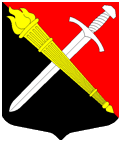 ПРОЕКТСОВЕТ ДЕПУТАТОВ  муниципальное образование Тельмановское сельское поселение Тосненского района Ленинградской области      РЕШЕНИЕ № 252Принято советом депутатов «02» февраля 2022 годаО рассмотрении протеста Тосненского городского прокурора от 28.12.2021 №7-54-2021 на решение Совета депутатов муниципального образования Тельмановское сельское поселение Тосненского района Ленинградской области от 13.05.2021г. №215 «О повторном рассмотрении обращения Губернатора Ленинградской области «Об удалении главы муниципального образования в отставку»»В соответствии с положениями  Федерального закона от 06.10.2003 года № 131-ФЗ «Об общих принципах организации местного самоуправления в Российской Федерации», Федеральным законом от 17.01.1992 № 2202-1 «О прокуратуре Российской Федерации», Уставом муниципального образования Тельмановское сельское поселение Тосненского района Ленинградской области, рассмотрев протест Тосненского городского прокурора от 28.12.2021 №7-54-2021 на решение Совета депутатов муниципального образования Тельмановское сельское поселение Тосненского района Ленинградской области от 13.05.2021г. №215 «О повторном рассмотрении обращения Губернатора Ленинградской области «Об удалении главы муниципального образования в отставку»», Совет депутатов муниципального образования Тельмановское сельское поселение Тосненского района Ленинградской областиРЕШИЛ:Удовлетворить протест Тосненского городского прокурора от 28.12.2021 №7-54-2021 в полном объеме.2. Отменить решение Совета депутатов муниципального образования Тельмановское сельское поселение Тосненского района Ленинградской области от 13.05.2021г. №215 «О повторном рассмотрении обращения Губернатора Ленинградской области «Об удалении главы муниципального образования в отставку».3.Аппарату по обеспечению деятельности совета депутатов муниципального образования Тельмановское сельское поселение Тосненского района Ленинградской области обеспечить официальное опубликование (обнародование) настоящего решения в порядке, предусмотренном Уставом муниципального образования Тельмановское сельское поселение Тосненского района Ленинградской области.4. Настоящее решение вступает в силу с момента его принятия.Глава муниципального образования 					      Н.Б. Егорова